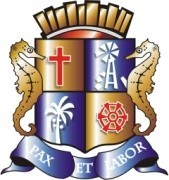 ESTADO DE SERGIPEPREFEITURA MUNICIPAL DE ARACAJUFundat – Fundação Municipal de Formação para o TrabalhoCoordenadoria de Gestao Pessoal – COGESPRelação TerceirizadosExercício 2024Atualizado em 03 de junho de 2024ItemNomeFunçãoEmpresa Empregadora01Alex de JesusAux. Serviço GeraisVia Norte Serviços02Ana Marcia S. Silvia de AlmeidaAux. Seviços GeraisVia Norte Serviços03Joaldo Matos Araujo OliveiraAux. Seviços GeraisVia Norte Serviços04Michelle Bispo dos SantosAux. Seviços GeraisVia Norte Serviços05Renata Rodrigues dos SantosAux. Seviços GeraisVia Norte Serviços06Silvaneide de Jesus SantosAux. Seviços GeraisVia Norte Serviços07Vanuza Souza SantanaAux. Seviços GeraisVia Norte Serviços08Amauri Feitosa SantosTec. Suporte JúniorSergipetec09Jaine Franciellem Santos DiasProgramador PlenoSergipetec10Iago Borelli GomesProgramador PlenoSergipetec